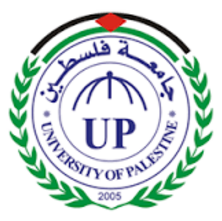 نمــــوذج مشاركـــة بحثيــة في مؤتمـــر القيم في المجتمع الفلسطينيواقع وتحديات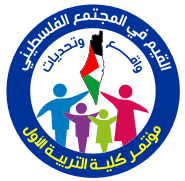 عنوان البحث:الاسم الرباعي للباحث الرئيس (الأول):الاسم الرباعي للباحث (الثاني): إن وجدالاسم الرباعي للباحث (الثالث): إن وجدالبريــــد الالكترونـــــي:رقم الهاتف المحمول:الدرجة العلميـــــــــــة:الرتبة الأكاديميــــــــة:التخصص العــــــــــام:التخصص الدقيـــــــق:الجامعة التي تخرج فيها لآخر درجة علمية:تاريخ الحصول على آخر درجة علمية (ماجستير أو دكتوراه):الجامعة التي يعمل فيها حاليا:الكلية:كيف علمت عن هذا المؤتمر: